Отчёт МБУ Среднечелбасская поселенческая библиотека о проведенном мероприятии.5 июля  2019 года в Калининской библиотеке  в честь дня победы Русского флота над Турецким флотом в Чесменском сражении 1770 года, для детей проведена викторина «История Русского флага».  Библиотекарь познакомила  ребят с историей Русского флота и ходе Чесменского сражения под командованием графа Орлова. Об истории битвы о  храбрости и мужестве русских моряков и офицеров ребята узнали, посмотрев видеофильм «Чесменское сражение».  После просмотра фильма дети ответили на вопросы викторины. Мероприятие посетило 16 человек.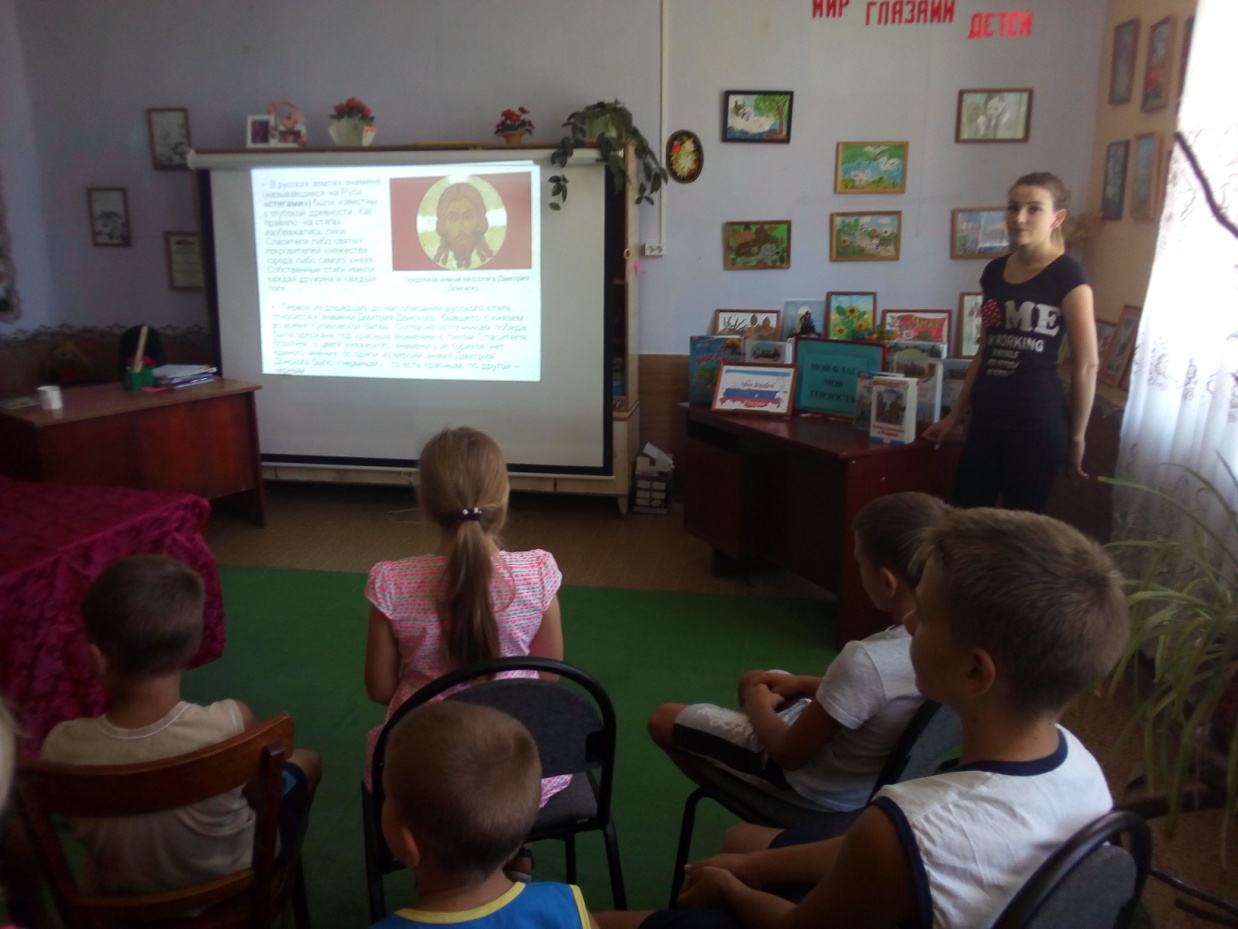 